			Mistrovství Prahy – MP1 - 2018/19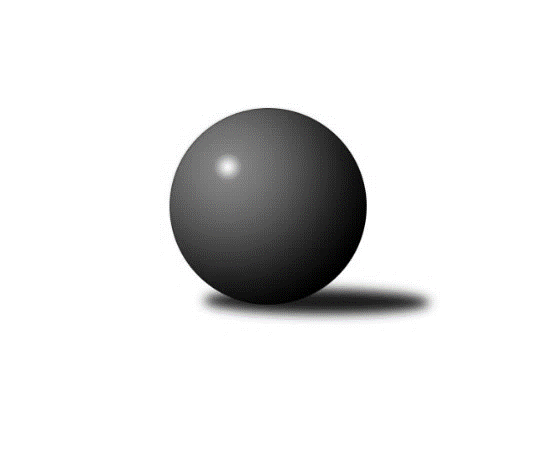 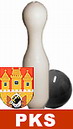 č.19Ročník 2018/2019	24.2.2019Nejlepšího výkonu v tomto kole: 2666 dosáhlo družstvo: SK Uhelné sklady Praha Výsledky 19. kolaSouhrnný přehled výsledků:SK Žižkov Praha B	- TJ Kobylisy A	6:2	2601:2459	7.0:5.0	23.1.TJ Kobylisy B	- KK Konstruktiva Praha  C	2:6	2282:2372	4.5:7.5	4.2.SK Meteor Praha B	- SK Uhelné sklady Praha 	2:6	2560:2666	3.0:9.0	19.2.PSK Union Praha B	- Sokol Rudná B	7:1	2414:2274	9.0:3.0	20.2.VSK ČVUT Praha 	- TJ Slavoj Velké Popovice 	3:5	2497:2526	4.0:8.0	21.2.Sokol Rudná A	- AC Sparta Praha	6:2	2504:2444	7.0:5.0	22.2.TJ Astra Zahradní Město 	- KK Slavoj Praha C		dohrávka		5.3.Tabulka družstev:	1.	AC Sparta Praha	19	13	3	3	102.5 : 49.5 	138.0 : 90.0 	 2513	29	2.	SK Žižkov Praha B	19	12	1	6	94.5 : 57.5 	132.5 : 95.5 	 2504	25	3.	TJ Astra Zahradní Město	18	11	1	6	80.0 : 64.0 	109.5 : 106.5 	 2436	23	4.	SK Uhelné sklady Praha	19	11	0	8	91.5 : 60.5 	135.0 : 93.0 	 2487	22	5.	SK Meteor Praha B	19	9	2	8	79.0 : 73.0 	105.5 : 122.5 	 2393	20	6.	Sokol Rudná A	19	9	2	8	78.0 : 74.0 	110.5 : 117.5 	 2422	20	7.	VSK ČVUT Praha	19	9	2	8	77.0 : 75.0 	109.0 : 119.0 	 2401	20	8.	KK Konstruktiva Praha  C	19	9	1	9	76.0 : 76.0 	120.0 : 108.0 	 2455	19	9.	TJ Kobylisy A	19	9	0	10	81.0 : 71.0 	128.0 : 100.0 	 2452	18	10.	KK Slavoj Praha C	18	8	0	10	62.5 : 81.5 	96.5 : 119.5 	 2380	16	11.	TJ Kobylisy B	19	6	2	11	60.5 : 91.5 	102.5 : 125.5 	 2405	14	12.	TJ Slavoj Velké Popovice	19	7	0	12	60.0 : 92.0 	102.5 : 125.5 	 2340	14	13.	Sokol Rudná B	19	6	0	13	60.0 : 92.0 	100.0 : 128.0 	 2354	12	14.	PSK Union Praha B	19	6	0	13	53.5 : 98.5 	94.5 : 133.5 	 2358	12Podrobné výsledky kola:	 SK Žižkov Praha B	2601	6:2	2459	TJ Kobylisy A	Josef Gebr	 	 193 	 167 		360 	 0:2 	 390 	 	195 	 195		Jaromír Žítek	Jan Neckář	 	 243 	 253 		496 	 2:0 	 386 	 	204 	 182		Pavel Mezek	Anna Sailerová	 	 220 	 209 		429 	 2:0 	 379 	 	208 	 171		Lubomír Chudoba	Hana Křemenová	 	 224 	 231 		455 	 2:0 	 423 	 	214 	 209		Václav Bouchal	Miloslav Všetečka	 	 210 	 229 		439 	 1:1 	 426 	 	213 	 213		Vladimír Kohout	Martin Lukáš	 	 219 	 203 		422 	 0:2 	 455 	 	220 	 235		Pavel Červinkarozhodčí:  Nejlepší výkon utkání: 496 - Jan Neckář	 TJ Kobylisy B	2282	2:6	2372	KK Konstruktiva Praha  C	Jaroslav Krčma	 	 164 	 181 		345 	 0:2 	 406 	 	212 	 194		Karel Hybš	Václav Císař	 	 186 	 151 		337 	 0:2 	 381 	 	189 	 192		Petr Barchánek	František Stibor	 	 160 	 221 		381 	 1:1 	 386 	 	192 	 194		Samuel Fujko	Markéta Březinová	 	 187 	 198 		385 	 0.5:1.5 	 388 	 	187 	 201		Miroslav Klement	Vojtěch Vojtíšek	 	 204 	 219 		423 	 2:0 	 412 	 	199 	 213		Jan Barchánek	Marián Kováč	 	 197 	 214 		411 	 1:1 	 399 	 	201 	 198		Ivan Haraštarozhodčí: Nepřítomen Nejlepší výkon utkání: 423 - Vojtěch Vojtíšek	 SK Meteor Praha B	2560	2:6	2666	SK Uhelné sklady Praha 	Přemysl Šámal	 	 198 	 210 		408 	 0:2 	 431 	 	214 	 217		Zbyněk Sedlák	Vladimír Vošický	 	 219 	 178 		397 	 0:2 	 473 	 	237 	 236		Antonín Knobloch	Josef Kučera	 	 236 	 240 		476 	 1:1 	 453 	 	237 	 216		Bohumil Bazika	Josef Jurášek	 	 204 	 201 		405 	 0:2 	 439 	 	211 	 228		Martin Novák	Zdeněk Barcal	 	 214 	 208 		422 	 1:1 	 427 	 	190 	 237		Miroslav Plachý	Jindra Pokorná	 	 212 	 240 		452 	 1:1 	 443 	 	199 	 244		Jan Hloušekrozhodčí:  Nejlepší výkon utkání: 476 - Josef Kučera	 PSK Union Praha B	2414	7:1	2274	Sokol Rudná B	Pavel Moravec	 	 193 	 199 		392 	 2:0 	 363 	 	185 	 178		Petra Koščová	Pavel Kantner	 	 184 	 208 		392 	 1:1 	 382 	 	199 	 183		Adam Lesák	Pavlína Kašparová	 	 216 	 193 		409 	 1:1 	 383 	 	179 	 204		Pavel Kasal	Karel Sedláček	 	 193 	 206 		399 	 1:1 	 413 	 	191 	 222		Radek Machulka	Petr Moravec	 	 201 	 204 		405 	 2:0 	 360 	 	167 	 193		Peter Koščo	Josef Mach	 	 215 	 202 		417 	 2:0 	 373 	 	195 	 178		Tomáš Kellerrozhodčí:  Nejlepší výkon utkání: 417 - Josef Mach	 VSK ČVUT Praha 	2497	3:5	2526	TJ Slavoj Velké Popovice 	Pavel Jahelka	 	 198 	 233 		431 	 1:1 	 428 	 	227 	 201		Bedřich Švec	David Knoll	 	 206 	 217 		423 	 0:2 	 441 	 	217 	 224		Jaruška Havrdová	Adam Vejvoda	 	 246 	 199 		445 	 1:1 	 408 	 	203 	 205		Pavel Šťovíček	Jiří Škoda	 	 227 	 197 		424 	 1:1 	 418 	 	199 	 219		Jason Holt	Jan Knyttl	 	 207 	 200 		407 	 1:1 	 410 	 	216 	 194		Jiří Mrzílek	Milan Vejvoda	 	 166 	 201 		367 	 0:2 	 421 	 	199 	 222		Karel Ballišrozhodčí:  Nejlepší výkon utkání: 445 - Adam Vejvoda	 Sokol Rudná A	2504	6:2	2444	AC Sparta Praha	Pavel Strnad	 	 234 	 194 		428 	 1:1 	 443 	 	218 	 225		Petr Hartina	Zdeněk Mora	 	 215 	 201 		416 	 1:1 	 413 	 	211 	 202		Vladimíra Pavlatová	Karel Novotný	 	 191 	 176 		367 	 0:2 	 390 	 	195 	 195		Vojta Krákora	Vlastimil Bachor	 	 211 	 223 		434 	 2:0 	 398 	 	196 	 202		Petr Neumajer	Jiří Spěváček	 	 223 	 218 		441 	 2:0 	 395 	 	195 	 200		Martin Dubský	Jaromír Bok	 	 231 	 187 		418 	 1:1 	 405 	 	187 	 218		Václav Kličkarozhodčí:  Nejlepší výkon utkání: 443 - Petr HartinaPořadí jednotlivců:	jméno hráče	družstvo	celkem	plné	dorážka	chyby	poměr kuž.	Maximum	1.	Jiří Spěváček 	Sokol Rudná A	439.48	296.4	143.1	5.3	8/8	(479)	2.	Pavel Červinka 	TJ Kobylisy A	435.23	294.5	140.7	3.0	10/10	(468)	3.	Pavel Plachý 	SK Meteor Praha B	430.86	297.2	133.6	5.6	6/8	(480)	4.	Jan Neckář 	SK Žižkov Praha B	430.74	294.2	136.5	4.5	9/9	(496)	5.	Antonín Knobloch 	SK Uhelné sklady Praha 	429.41	294.8	134.6	5.3	9/9	(473)	6.	Jan Hloušek 	SK Uhelné sklady Praha 	429.30	293.7	135.6	6.6	8/9	(467)	7.	Martin Lukáš 	SK Žižkov Praha B	425.98	294.9	131.1	5.1	8/9	(475)	8.	Václav Klička 	AC Sparta Praha	425.60	285.7	139.9	4.0	8/9	(464)	9.	Pavel Jahelka 	VSK ČVUT Praha 	425.17	291.1	134.0	4.3	7/7	(468)	10.	Vojtěch Vojtíšek 	TJ Kobylisy B	423.97	296.3	127.6	4.8	8/9	(474)	11.	Radek Fiala 	TJ Astra Zahradní Město 	422.28	290.4	131.9	4.3	8/8	(458)	12.	Pavel Strnad 	Sokol Rudná A	422.20	301.0	121.2	8.7	8/8	(438)	13.	Petr Neumajer 	AC Sparta Praha	421.78	290.4	131.4	5.1	9/9	(466)	14.	Miloslav Všetečka 	SK Žižkov Praha B	421.44	285.0	136.5	4.0	8/9	(475)	15.	Martin Dubský 	AC Sparta Praha	420.48	285.3	135.2	5.6	9/9	(454)	16.	Anna Sailerová 	SK Žižkov Praha B	418.54	288.3	130.3	5.1	8/9	(453)	17.	Jan Barchánek 	KK Konstruktiva Praha  C	418.00	286.7	131.3	4.0	10/11	(488)	18.	Vojta Krákora 	AC Sparta Praha	417.62	287.3	130.3	5.7	9/9	(475)	19.	Karel Hybš 	KK Konstruktiva Praha  C	417.38	285.9	131.5	5.6	10/11	(452)	20.	Karel Mašek 	TJ Kobylisy A	417.38	287.9	129.5	6.4	8/10	(434)	21.	Vladimíra Pavlatová 	AC Sparta Praha	417.11	291.7	125.4	4.9	9/9	(484)	22.	Marián Kováč 	TJ Kobylisy B	416.64	289.6	127.0	6.6	9/9	(464)	23.	Petr Hartina 	AC Sparta Praha	415.88	284.6	131.3	4.9	8/9	(464)	24.	Miroslav Plachý 	SK Uhelné sklady Praha 	414.28	289.1	125.2	8.4	6/9	(441)	25.	Zbyněk Sedlák 	SK Uhelné sklady Praha 	414.06	292.9	121.1	7.8	8/9	(453)	26.	Adam Vejvoda 	VSK ČVUT Praha 	413.66	284.9	128.8	6.4	7/7	(473)	27.	Martin Machulka 	Sokol Rudná B	410.14	291.2	118.9	9.1	7/9	(441)	28.	Ivan Harašta 	KK Konstruktiva Praha  C	407.80	288.3	119.5	8.7	10/11	(441)	29.	Karel Sedláček 	PSK Union Praha B	407.15	283.4	123.8	7.1	6/7	(453)	30.	Samuel Fujko 	KK Konstruktiva Praha  C	406.58	285.1	121.4	8.6	10/11	(480)	31.	Václav Bouchal 	TJ Kobylisy A	405.97	282.9	123.0	6.5	7/10	(431)	32.	Karel Bubeníček 	SK Žižkov Praha B	405.59	287.9	117.7	8.7	9/9	(455)	33.	Martin Novák 	SK Uhelné sklady Praha 	405.22	287.4	117.8	6.8	9/9	(457)	34.	Jaroslav Krčma 	TJ Kobylisy B	405.20	287.1	118.1	8.9	9/9	(456)	35.	Pavel Mezek 	TJ Kobylisy A	404.80	278.5	126.3	6.9	10/10	(435)	36.	Miroslav Klement 	KK Konstruktiva Praha  C	404.77	284.0	120.8	8.0	11/11	(441)	37.	Lubomír Chudoba 	TJ Kobylisy A	403.36	283.0	120.4	7.2	9/10	(423)	38.	Jaroslav Dryák 	TJ Astra Zahradní Město 	403.20	278.4	124.8	6.0	8/8	(452)	39.	Petr Barchánek 	KK Konstruktiva Praha  C	402.99	287.0	116.0	7.7	11/11	(455)	40.	Marek Šveda 	TJ Astra Zahradní Město 	402.90	285.1	117.8	9.9	8/8	(444)	41.	Zdeněk Barcal 	SK Meteor Praha B	402.11	286.7	115.4	8.4	6/8	(470)	42.	Josef Gebr 	SK Žižkov Praha B	401.83	283.9	118.0	7.4	7/9	(437)	43.	Josef Tesař 	SK Meteor Praha B	401.67	278.1	123.5	7.0	8/8	(475)	44.	Zdeněk Fůra 	KK Slavoj Praha C	401.61	284.0	117.7	7.7	8/8	(455)	45.	Jaromír Žítek 	TJ Kobylisy A	401.47	281.7	119.8	8.7	10/10	(433)	46.	Bohumil Bazika 	SK Uhelné sklady Praha 	401.39	282.3	119.1	9.4	7/9	(453)	47.	Jaromír Bok 	Sokol Rudná A	401.17	277.3	123.9	9.0	7/8	(447)	48.	Tomáš Hroza 	TJ Astra Zahradní Město 	400.97	279.3	121.7	7.8	7/8	(450)	49.	Tomáš Dvořák 	SK Uhelné sklady Praha 	400.95	279.4	121.6	7.2	7/9	(427)	50.	Josef Kučera 	SK Meteor Praha B	400.94	279.7	121.3	8.6	7/8	(476)	51.	Pavel Kasal 	Sokol Rudná B	400.67	285.9	114.8	8.3	9/9	(445)	52.	Petra Sedláčková 	KK Slavoj Praha C	400.64	274.0	126.7	7.6	8/8	(429)	53.	Pavel Kantner 	PSK Union Praha B	400.27	280.5	119.7	7.8	7/7	(431)	54.	Radek Machulka 	Sokol Rudná B	398.79	282.5	116.3	8.8	8/9	(424)	55.	Daniel Veselý 	TJ Astra Zahradní Město 	397.88	279.8	118.1	8.8	6/8	(433)	56.	Miroslav Kochánek 	VSK ČVUT Praha 	397.68	282.8	114.9	9.3	6/7	(464)	57.	Daniel Prošek 	KK Slavoj Praha C	396.52	278.6	117.9	11.4	7/8	(433)	58.	Pavel Moravec 	PSK Union Praha B	396.50	278.5	118.0	8.1	7/7	(425)	59.	Jiří Mrzílek 	TJ Slavoj Velké Popovice 	394.77	277.8	116.9	9.2	9/10	(438)	60.	Miroslav Kýhos 	Sokol Rudná B	394.67	283.5	111.2	8.8	6/9	(424)	61.	Jason Holt 	TJ Slavoj Velké Popovice 	394.43	278.8	115.6	8.5	8/10	(449)	62.	Petr Zelenka 	Sokol Rudná A	394.30	276.4	117.9	8.9	6/8	(409)	63.	Jiří Piskáček 	VSK ČVUT Praha 	394.20	281.0	113.2	9.6	7/7	(448)	64.	Karel Balliš 	TJ Slavoj Velké Popovice 	393.93	279.5	114.5	9.6	10/10	(461)	65.	Vladimír Vošický 	SK Meteor Praha B	392.52	276.1	116.4	7.3	6/8	(436)	66.	Bedřich Švec 	TJ Slavoj Velké Popovice 	392.19	276.8	115.4	8.0	9/10	(447)	67.	Jaruška Havrdová 	TJ Slavoj Velké Popovice 	391.51	277.2	114.3	10.1	9/10	(447)	68.	Josef Císař 	TJ Kobylisy B	390.02	280.0	110.0	10.5	8/9	(422)	69.	Jarmila Fremrová 	PSK Union Praha B	388.46	276.9	111.6	9.9	6/7	(439)	70.	Pavlína Kašparová 	PSK Union Praha B	387.59	273.7	113.9	9.3	7/7	(423)	71.	Petra Koščová 	Sokol Rudná B	386.56	277.3	109.3	9.4	8/9	(427)	72.	Michal Kliment 	TJ Kobylisy B	386.51	277.3	109.2	9.6	7/9	(425)	73.	Jindra Pokorná 	SK Meteor Praha B	386.49	273.9	112.6	8.9	7/8	(465)	74.	Milan Vejvoda 	VSK ČVUT Praha 	385.80	273.8	112.0	9.2	6/7	(432)	75.	Jan Knyttl 	VSK ČVUT Praha 	385.44	276.2	109.2	9.2	6/7	(471)	76.	Petr Moravec 	PSK Union Praha B	384.65	279.6	105.0	8.4	7/7	(421)	77.	Václav Císař 	TJ Kobylisy B	383.65	276.6	107.0	11.0	9/9	(423)	78.	Petr Beneda 	KK Slavoj Praha C	383.01	280.2	102.8	12.8	7/8	(467)	79.	Josef Vodešil 	TJ Slavoj Velké Popovice 	382.74	274.2	108.5	13.8	9/10	(425)	80.	Josef Jurášek 	SK Meteor Praha B	381.93	270.7	111.2	9.1	7/8	(405)	81.	Karel Novotný 	Sokol Rudná A	380.64	280.6	100.1	12.8	8/8	(436)	82.	Josef Mach 	PSK Union Praha B	378.57	267.1	111.5	11.4	5/7	(443)	83.	Zdeněk Mora 	Sokol Rudná A	378.53	274.4	104.1	12.6	7/8	(426)	84.	Vladimír Kohout 	TJ Kobylisy A	377.31	272.8	104.5	11.7	7/10	(426)	85.	Peter Koščo 	Sokol Rudná B	374.96	269.7	105.3	11.5	8/9	(413)		Petr Opatovsky 	SK Žižkov Praha B	461.00	292.0	169.0	1.0	1/9	(461)		Miloslav Dušek 	SK Uhelné sklady Praha 	447.67	304.3	143.3	4.3	1/9	(471)		Radovan Šimůnek 	TJ Astra Zahradní Město 	447.00	305.8	141.2	5.8	3/8	(474)		Vladislav Škrabal 	SK Žižkov Praha B	445.00	286.0	159.0	3.0	2/9	(468)		Luboš Kocmich 	VSK ČVUT Praha 	442.50	300.5	142.0	3.5	2/7	(470)		Josef Dvořák 	KK Slavoj Praha C	442.00	283.5	158.5	2.0	2/8	(455)		Jiří Čihák 	KK Konstruktiva Praha  C	437.50	301.0	136.5	3.5	2/11	(461)		Martin Kozdera 	TJ Astra Zahradní Město 	433.00	308.0	125.0	7.0	1/8	(433)		Jakub Vodička 	TJ Astra Zahradní Město 	431.38	298.1	133.3	6.9	4/8	(486)		Hana Křemenová 	SK Žižkov Praha B	428.25	286.0	142.3	4.9	2/9	(471)		Miluše Kohoutová 	Sokol Rudná A	427.00	277.0	150.0	4.0	1/8	(427)		Pavel Pavlíček 	AC Sparta Praha	423.75	304.0	119.8	6.0	2/9	(427)		Vladimír Dvořák 	SK Meteor Praha B	423.00	291.0	132.0	6.0	1/8	(423)		Jaroslav Pleticha  ml.	KK Konstruktiva Praha  C	422.00	280.0	142.0	6.0	1/11	(422)		Stanislav Březina ml.  ml.	KK Slavoj Praha C	421.75	285.9	135.8	5.6	4/8	(467)		Vojtěch Kostelecký 	TJ Astra Zahradní Město 	421.50	278.0	143.5	3.0	2/8	(422)		Marek Sedlák 	TJ Astra Zahradní Město 	416.00	290.3	125.7	10.0	1/8	(427)		Bohumír Musil 	KK Konstruktiva Praha  C	412.50	283.0	129.5	5.0	2/11	(442)		Ludmila Erbanová 	Sokol Rudná A	412.00	272.0	140.0	5.0	1/8	(412)		Vlastimil Bachor 	Sokol Rudná A	410.63	284.9	125.7	7.5	4/8	(467)		Aleš Král 	KK Slavoj Praha C	410.38	287.3	123.1	9.0	3/8	(499)		Jan Šipl 	KK Slavoj Praha C	409.00	285.0	124.0	5.0	1/8	(409)		Roman Hrdlička 	KK Slavoj Praha C	408.50	275.5	133.0	8.0	1/8	(428)		Emilie Somolíková 	TJ Slavoj Velké Popovice 	404.33	287.3	117.0	8.0	3/10	(415)		David Knoll 	VSK ČVUT Praha 	402.17	287.0	115.2	11.4	3/7	(445)		Zbyněk Lébl 	KK Konstruktiva Praha  C	400.50	285.8	114.8	8.3	2/11	(429)		Vít Fikejzl 	AC Sparta Praha	400.00	287.0	113.0	10.0	1/9	(400)		Přemysl Šámal 	SK Meteor Praha B	399.50	283.5	116.0	10.0	3/8	(418)		Kateřina Holanová 	KK Slavoj Praha C	399.00	292.0	107.0	8.0	1/8	(399)		Pavel Černý 	SK Uhelné sklady Praha 	398.25	278.5	119.8	7.8	2/9	(419)		František Vondráček 	KK Konstruktiva Praha  C	398.00	277.0	121.0	11.0	1/11	(398)		Tomáš Keller 	Sokol Rudná B	395.29	277.2	118.1	7.5	5/9	(437)		Petr Seidl 	TJ Astra Zahradní Město 	395.00	282.0	113.0	7.0	1/8	(395)		Markéta Březinová 	TJ Kobylisy B	393.17	250.2	143.0	8.4	3/9	(424)		Karel Erben 	TJ Kobylisy B	393.00	295.0	98.0	11.0	1/9	(393)		Luboš Maruna 	KK Slavoj Praha C	391.50	277.0	114.5	11.5	2/8	(406)		Hana Zdražilová 	KK Slavoj Praha C	391.00	274.0	117.0	8.0	2/8	(401)		Boris Búrik 	KK Slavoj Praha C	390.40	278.8	111.6	11.0	5/8	(448)		Michal Truksa 	SK Žižkov Praha B	389.00	275.0	114.0	16.0	1/9	(389)		Čeněk Zachař 	TJ Slavoj Velké Popovice 	388.00	282.0	106.0	5.0	1/10	(388)		Tomáš Kudweis 	TJ Astra Zahradní Město 	387.00	266.3	120.7	7.3	3/8	(440)		Tomáš Doležal 	TJ Astra Zahradní Město 	386.88	269.3	117.6	9.3	2/8	(434)		Jana Cermanová 	TJ Kobylisy B	386.50	276.0	110.5	11.0	2/9	(401)		Jiří Zdráhal 	Sokol Rudná B	386.20	281.5	104.7	13.3	3/9	(399)		Pavel Váňa 	SK Žižkov Praha B	385.50	264.5	121.0	7.0	2/9	(397)		Tomáš Pokorný 	SK Žižkov Praha B	385.00	271.0	114.0	8.0	1/9	(385)		Pavel Šťovíček 	TJ Slavoj Velké Popovice 	383.25	276.3	107.0	12.0	4/10	(408)		Miroslav Šostý 	SK Meteor Praha B	383.00	290.0	93.0	16.0	1/8	(383)		Richard Glas 	VSK ČVUT Praha 	381.00	284.0	97.0	14.0	1/7	(381)		Milan Dvořák 	Sokol Rudná B	380.00	265.0	115.0	11.0	1/9	(380)		Dana Školová 	SK Uhelné sklady Praha 	378.00	254.0	124.0	11.0	1/9	(378)		František Stibor 	TJ Kobylisy B	377.50	263.5	114.0	10.0	1/9	(381)		Vladimír Jahelka 	KK Slavoj Praha C	377.00	279.0	98.0	10.0	1/8	(377)		Jiří Tencar 	VSK ČVUT Praha 	371.50	267.0	104.5	14.0	2/7	(405)		Jiří Neumajer 	AC Sparta Praha	371.00	268.0	103.0	4.0	1/9	(371)		Adam Lesák 	Sokol Rudná B	370.06	264.4	105.7	12.2	5/9	(404)		Jan Kratochvíl 	TJ Slavoj Velké Popovice 	369.00	272.0	97.0	14.0	1/10	(369)		Martin Berezněv 	Sokol Rudná A	365.33	257.0	108.3	12.8	2/8	(378)		Jiří Škoda 	VSK ČVUT Praha 	363.50	255.0	108.5	12.8	2/7	(424)		Karel Kohout 	Sokol Rudná A	362.00	262.5	99.5	10.0	2/8	(364)		Jana Průšová 	KK Slavoj Praha C	360.33	261.8	98.5	11.7	3/8	(382)		Lucie Hlavatá 	TJ Astra Zahradní Město 	359.33	262.7	96.7	15.7	3/8	(395)		Zdeněk Šrot 	TJ Kobylisy B	352.00	255.0	97.0	15.0	1/9	(352)		Jarmila Zimáková 	Sokol Rudná A	319.00	257.0	62.0	22.0	1/8	(319)		Eva Václavková 	TJ Slavoj Velké Popovice 	304.00	221.0	83.0	15.0	1/10	(304)Sportovně technické informace:Starty náhradníků:registrační číslo	jméno a příjmení 	datum startu 	družstvo	číslo startu15857	David Knoll	21.02.2019	VSK ČVUT Praha 	2x21760	Jiří Škoda	21.02.2019	VSK ČVUT Praha 	1x
Hráči dopsaní na soupisku:registrační číslo	jméno a příjmení 	datum startu 	družstvo	Program dalšího kola:20. kolo25.2.2019	po	19:30	AC Sparta Praha - PSK Union Praha B	27.2.2019	st	17:30	TJ Slavoj Velké Popovice  - SK Meteor Praha B	28.2.2019	čt	17:00	TJ Kobylisy A - TJ Astra Zahradní Město 	28.2.2019	čt	17:30	KK Konstruktiva Praha  C - VSK ČVUT Praha 	28.2.2019	čt	17:30	SK Uhelné sklady Praha  - Sokol Rudná A	28.2.2019	čt	17:30	KK Slavoj Praha C - TJ Kobylisy B	1.3.2019	pá	17:30	Sokol Rudná B - SK Žižkov Praha B	Nejlepší šestka kola - absolutněNejlepší šestka kola - absolutněNejlepší šestka kola - absolutněNejlepší šestka kola - absolutněNejlepší šestka kola - dle průměru kuželenNejlepší šestka kola - dle průměru kuželenNejlepší šestka kola - dle průměru kuželenNejlepší šestka kola - dle průměru kuželenNejlepší šestka kola - dle průměru kuželenPočetJménoNázev týmuVýkonPočetJménoNázev týmuPrůměr (%)Výkon5xJan NeckářŽižkov B4966xJan NeckářŽižkov B118.534962xJosef KučeraMeteor B4764xPetr HartinaSparta113.134432xAntonín KnoblochUS4731xJosef KučeraMeteor B113.054764xRadek FialaAstra4693xRadek FialaAstra112.854693xPavel ČervinkaKobylisy A4557xJiří SpěváčekRudná A112.624413xHana KřemenováŽižkov B4551xAntonín KnoblochUS112.34473